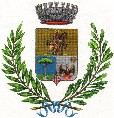 COMUNE DI TAURIANOVA(Città Metropolitana di Reggio Calabria)AL COMUNE DI  TAURIANOVA SETTORE 4° - AREA TECNICASERVIZIO EDILIZIA RESIDENZIALE  PUBBLICAUFFICIO PROTOCOLLO PIAZZA LIBERTA’ 2 89029 TAURIANOVAOggetto: Domanda di assegnazione alloggio, in via provvisoria, per emergenza abitativa ai sensi dell’art.31, L.R. 32/1996 e ss.mm.ii.- Art. 9 Regolamento Comunale approvato con delibera del Commissario Straordinario n. 10 dell’8 maggio 2020.La/Il sottoscritta/o ………………………………………………………………………………………………………………………………………… C.F. ………………………………………………………………….. nata/o a ………………………………………………………………………….. il ………………………………………………………………, residente in ………………….………………………………………………………… località ………………………………………………………...., Via ……………………….…………………………………….. n° ………………. CAP ……………………………….………. , Recapito telefonico …………………………………….…………………………………………… E.mail ……………………..……………………………………………………… Recapito (se diverso dalla Residenza ……………….……………………………………………………………………………………………………………………………………………………………………CHIEDEL’assegnazione di un alloggio di edilizia residenziale pubblica ai sensi dell’art.31 della L.R. 32/96 e ss.mm.ii. per sé e per il proprio nucleo familiare, così composto ai sensi dell’art. 4 del Regolamento Comunale approvato con delibera del Commissario Straordinario n. 10 dell’8 maggio 2020:DICHIARASotto la propria responsabilità, ai sensi degli artt. 46 e 47 del D.P.R. 445/2000, consapevole delle sanzioni penali previste dall’art.76 del medesimo D.P.R. per le ipotesi di false attestazioni e mendaci dichiarazioni, e reso edotto che il Comune potrà effettuare controlli diretti ad accertare la veridicità delle informazioni fornite ai sensi dell’art.71:Cittadinanza (Art.10 L.R. 32/96 e ss.mm.ii. - art.3 Regolamento Comunale)di essere cittadino/a italiano/a;di essere cittadino/a di uno Stato aderente all’Unione Europea;di essere cittadino/a di altri Stati in possesso, unitamente al proprio nucleo familiare, di regolare permesso o carta di soggiorno di durata almeno biennale e di essere iscritto nelle apposite liste degli uffici provinciali del lavoro;di essere cittadino/a di altri Stati in possesso, unitamente al proprio nucleo familiare, di regolare permesso o carta di soggiorno di durata almeno biennale e di esercitare una regolare attività di lavoro subordinato o di lavoro autonomo;Residenza/Lavoro (Art.10 L.R. 32/96 e ss.mm.ii. - art.3 Regolamento Comunale)di avere la residenza anagrafica da almeno sei mesi nel Comune di Taurianova;di prestare attività lavorativa esclusiva ovvero principale nel Comune di Taurianova;Limiti  alla  titolarità  di  diritti  reali  su  beni  immobili  (Art.10  L.R.  32/96  e  ss.mm.ii.  -  art.3 Regolamento  Comunale)di non essere titolare del diritto di proprietà, usufrutto, uso e comodato d’uso abitazione su un alloggio adeguato, ai sensi dell’art.4 della L.R. 32/96 e ss.mm.ii., alle esigenze del proprio nucleo familiare;di essere titolare del diritto di proprietà, usufrutto, uso e comodato d’uso abitazione su un alloggio improprio e/o antigienico di cui all’art.5 della L.R. 32/96 e ss.mm.ii., come certificato dall’autorità sanitaria competente;Assenza di precedenti assegnazioni (Art.10 L.R. 32/96 e ss.mm.ii. - art.3 Regolamento Comunale)l’assenza di precedenti assegnazioni in proprietà immediata o futura di un alloggio realizzato con i contributi pubblici o di precedenti finanziamenti agevolati in qualunque forma concessa dallo Stato o Enti pubblici, sempreché l’alloggio non sia inutilizzabile o sia perito senza dar luogo al risarcimento del danno;l’assenza di precedenti assegnazioni di un alloggio, cui ha fatto seguito il riscatto o l’acquisto ai sensi della Legge 513/77 o della Legge 569/93, o di altre disposizioni in materia di cessione a prezzo agevolato, sempreché l’alloggio non risulti inagibile come certificato dall’autorità sanitaria competente;di non aver ceduto in tutto o in parte, al di fuori dei casi previsti dalla legge, l’alloggio eventualmente assegnato in precedenza in locazione semplice;Assenza motivi di esclusione (art.10 Regolamento Comunale)di non essere destinatario/a di contributi a sostegno del canone di locazione e successivamente sfrattato per morosità;di non essere assegnatario/a a titolo definitivo di alloggio ERP e successivamente avere perso i requisiti previsti per l’assegnazione;di non avere riportato, nei cinque anni che precedono la presente richiesta di assegnazione di un alloggio,  la contestazione  di occupazione abusiva di un alloggio di edilizia  residenziale pubblica.Limiti di reddito (Art.10 L.R. 32/96 e ss.mm.ii. - art. 3 Regolamento Comunale)che il reddito convenzionale, determinato ai sensi dell’art. 9 della L.R. 32/96 e ss.mm.ii., non è superiore al limite stabilito per l’assegnazione di alloggi contemplati dalla L.R. 32/96 e ss.mm.ii.DICHIARA inoltredi trovarsi nella seguente situazione di emergenza abitativa,ai sensi dell’art.31 della L.R. 32/96 e ss.mm.ii. e dell’art.2 del Regolamento Comunale, ai fini dell’attribuzione dei punteggi previsti all’art. 12 del Regolamento Comunale:Situazioni  di  emergenza  abitativa  ai  sensi  dell’art.31  della  L.R.  32/96  e  ss.mm.ii.  (art. 2 Regolamento  Comunale)di essere assoggettato a procedure esecutive di sfratto ordinato dall’Autorità Giudiziaria o a decreto di trasferimento conseguente a procedura esecutiva immobiliare o a rilascio dell’abitazione coniugale a seguito di provvedimento di separazione omologato dal Tribunale o sentenza di assegnazione all’altro coniuge;di dovere forzatamente rilasciare l’alloggio in cui abitano seguito di ordinanza di sgombero o esecuzione di urgenti e improcrastinabili lavori pubblici o interesse pubblico o in conseguenza di pubbliche calamità che lo rendano inutilizzabile;di abitare un alloggio dichiarato, dalla competente Azienda Sanitaria Locale, non idoneo all’abitazione, in relazione alle condizioni di salute di uno o più degli occupanti, secondo i requisiti previsti dall’art. 5 della L.R. n.32/96;di coabitare in alloggio sovraffollato in rapporto ai vani utili da almeno 1 anno dalla data di presentazione della domanda;di trovarsi nella condizione di profugo o rifugiato;di essere ospite da almeno sei mesi di dormitori pubblici o di altra struttura alloggiativa procurata a titolo temporaneo dagli organi preposti all’assistenza pubblica;di avere nel proprio nucleo familiare componenti portatori di handicap psico-fisico e/o pazienti psichiatrici in cura presso i Dipartimenti di salute mentale delle Aziende Sanitarie;di avere nel proprio nucleo familiare componenti donne vittime di violenza in condizione di grave disagio socio-economico, con provvedimenti giudiziari iniziati;ovvero di trovarsi in una delle seguenti altre condizioni (art. 2 Regolamento Comunale):sfratto per morosità incolpevole;perdita dell’unica abitazione a causa di procedura esecutiva di asta pubblica.DICHIARA infinedi  avere  preso  visione  e  di  accettare  tutte  le  regole  e  delle  condizioni  del  Regolamento Comunale approvato con delibera del Commissario Straordinario n. 10 dell’8 maggio 2020;di  obbligarsi  all’uso  dell’immobile  richiesto  esclusivamente  per  le  finalità  per  le  quali  è concesso;di assumere la diretta responsabilità per eventuali danni a persone e/o cose che possono verificarsi durante l’utilizzo dell’immobile assegnato, sollevando il Comune da ogni incombenza;di obbligarsi a restituire l’immobile nelle stesse condizioni e nel perfetto stato nel quale esso si trovava al momento dell’assegnazione;di obbligarsi a fornire qualsiasi ulteriore documentazione integrativa che il Comune, a proprio insindacabile giudizio, ritiene necessaria o utile acquisire ai fini dell’istruttoria;di impegnarsi a comunicare ogni variazione della condizione di emergenza abitativa ai fini della sospensione dell’eventuale procedimento di assegnazione, ovvero della revoca del provvedimento finale.Altri motivi della richiesta: ………………………………………………………………………………………………………………………………………………………………………………………………………..…………………………………………………………..………………………………………………………………………………………..……………………………………………………………..……………………………………………………………………………………………………………………………………..………………..…………………………………………………………………………………………………………………………………………..…………..Allega alla presente i seguenti documenti obbligatori:dichiarazione attestante le condizioni di cui ai requisiti previsti dagli artt.2 e 3 del Regolamento Comunale;valida documentazione attestante le condizioni di emergenza abitativa e i requisiti generali richiesti ai fini dell’attribuzione dei punteggi previsti all’art. 12 del Regolamento Comunale;attestazione ISEE in corso di validità e/o dichiarazione dei redditi o, in assenza di obbligo di presentazione, CUD, attestazioni e/o autocertificazioni relative alla situazione reddituale di tutti i componenti del nucleo familiare del richiedente;certificato del Casellario giudiziale e dei Carichi pendenti;fotocopia di valido documento di riconoscimento o permesso di soggiorno in corso di validità se cittadini extracomunitari;fotocopia del codice fiscale;altra documentazione attestante le condizioni di emergenza abitativa:	……………………………………………………………………………………………………………………………………………	……………………………………………………………………………………………………………………………………………	……………………………………………………………………………………………………………………………………………Luogo………………… data ……/…./….….Il/La Dichiarante………………………………………………….N°Cognome e nomeLuogo di nascitaDatadi nascitaRapportodi parentela12345678